Publicado en  el 24/02/2016 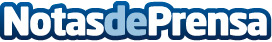 Global Steel Wire entrega el premio Innova GSW 2015 en CantabriaEsta celebración premia a las tres mejores sugerencias innovadoras propuestas por los empleados de GSW, compañía que representa un notable 30 por ciento del PIB industrial de la Región de Cantabria. Según el presidente de Cantabria, Miguel Ángel Revilla, uno de los principales objetivos del certamen es resaltar la calidad de la empresa y garantizar un futuro de innovación en las mejoras y en el ahorro de costesDatos de contacto:Nota de prensa publicada en: https://www.notasdeprensa.es/global-steel-wire-entrega-el-premio-innova-gsw Categorias: Cantabria Premios http://www.notasdeprensa.es